Тугутуйский ВЕСТНИКОбщественно-политическая газета муниципального образования «Тугутуйское»От 09.12.2022   № 15_________________________________Газета для жителей с. Тугутуй, д. КамойСодержание1. Уведомление о включение сведений Решения Думы МО «Тугутуйское» от 09.11.2022г №39 в государственный реестр2. Памятка Противодействия КОРРУПЦИИУведомление о включение сведений Решения Думы МО «Тугутуйское» от 09.11.2022г 395 в государственный реестрУправление Министерства юстиции РФ по Иркутской области уведомляет о включении в государственный реестр Уставов муниципальных образований Иркутской области Решение Думы от 09.11.2022г №39 «О внесении изменений в Устав», дата регистрации 08 декабря 2022г, регистрационный номер RU385333102022002. Текст Решения размещен на портале Министерства юстиции РФ «Нормативные правовые акты в РФ»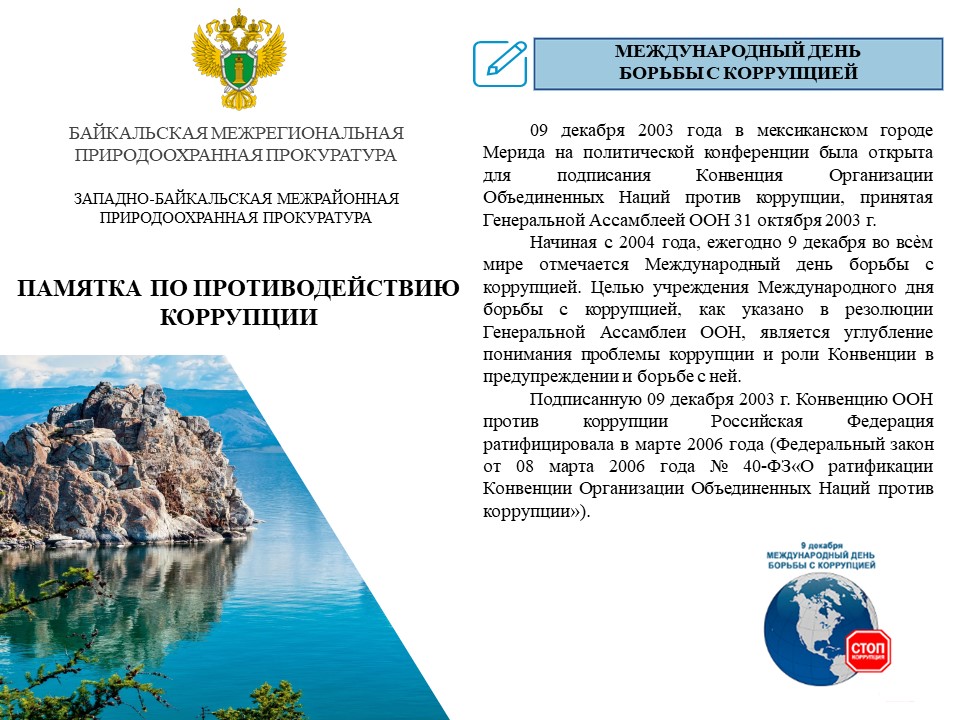 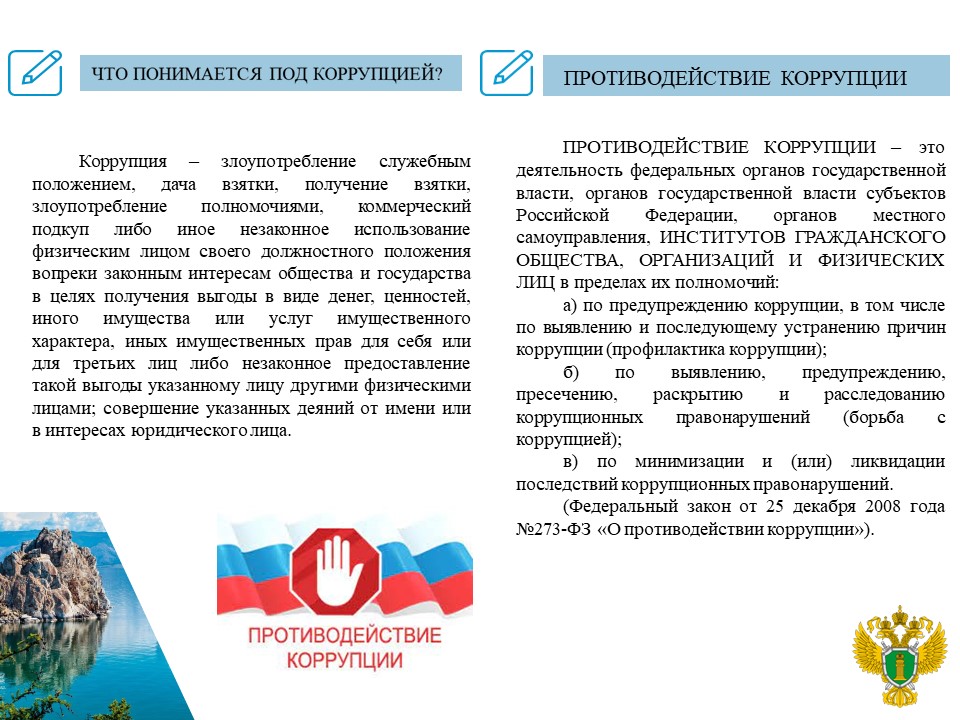 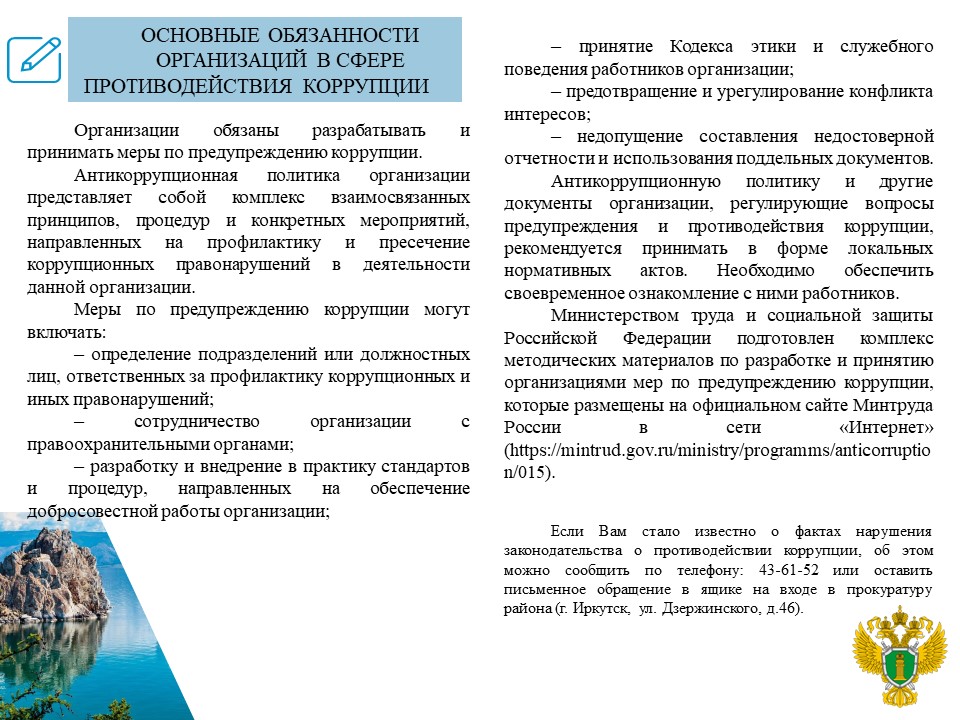 